Interop testing event in South Korea to boost IoT growth Event will focus on increasing widespread IoT adoption through standardisation and interoperability testing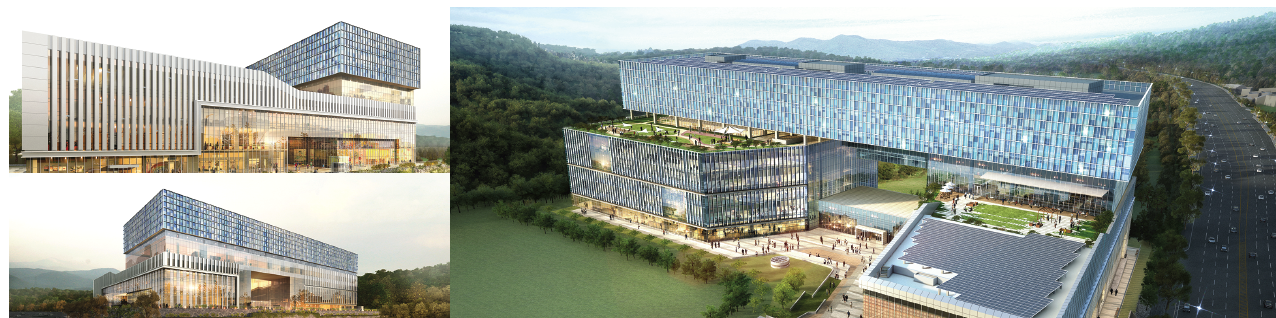 The Pangyo Global IoT Certification Center in South Korea, where oneM2M’s Interop 5 event will be heldPangyo, South Korea, XX November 2017: Further steps to increase global adoption of Internet of Things (IoT) technologies will be taken by leading industry players when oneM2M, the global IoT standards initiative, hosts its fifth interoperability event.  The event will be held from December 4-8, 2017 in Pangyo, South Korea. This location provides the perfect backdrop especially considering that South Korea tops IDC’s Asia/Pacific’s 2017 IoT Readiness Index. The same report forecasts the Asia Pacific loT market, excluding Japan, will grow to be worth $565.5 billion in 2020. Hosted by founding members of oneM2M, the TTA and ETSI, and supported by the European Commission and the Ministry of Science and ICT of the Republic of Korea, Interop 5 will give organisations implementing the oneM2M standard the opportunity to test their products’ interoperability and check end-to-end functionality via oneM2M interfaces.“South Korea is advanced in its IoT deployments and Interop 5 will ensure vendors in the country and across the globe are looking at the bigger picture of making sure deployments are interoperable and scalable,” said Dr. JaeSeung Song of Korea Electronics Technology Institute (KETI), Chairman of oneM2M’s Test Working Group. “Through events such as these, companies can make sure their products fit into this overall aim and learn valuable lessons about best practices when it comes to implementing IoT technologies. The last oneM2M interop event brought together 13 companies and we are sure Interop 5 will be just as successful as the IoT continues to advance.”Interoperability testing at Interop 5 will be based on the latest oneM2M Release 1 and Release 2 specifications. This free to attend event, will be open to both members and non-members of oneM2M.  Participants are also invited to run Conformance Testing to help them debug their products, as specified in oneM2M TS-0018 and TS-0019 and TS-0028 and TS-0029. In addition, validation of developed test cases and testing systems will be performed at the oneM2M Interop 5 for oneM2M certification program. Participants of Interop 5 can also enjoy the first semantic interoperability testing, which will open up new opportunities for intelligent oneM2M services.  Any companies interested in participating should register to attend before Friday, November 24 at: http://www.etsi.org/news-events/events/1211-onem2m-interop-5.ENDS About oneM2MoneM2M is the global standards initiative that covers requirements, architecture, API specifications, security solutions and interoperability for Machine-to-Machine and IoT technologies. oneM2M was formed in 2012 and consists of eight of the world's preeminent standards development organizations: ARIB (Japan), ATIS (U.S.), CCSA (China), ETSI (Europe), TIA (U.S.), TSDSI (India), TTA (Korea), and TTC (Japan), together with six industry fora or consortia (Broadband Forum, CEN, CENELEC, GlobalPlatform, Next Generation M2M Consortium, OMA) and over 200 member organizations. oneM2M specifications provide a framework to support applications and services such as the smart grid, connected car, home automation, public safety, and health. oneM2M actively encourages industry associations and forums with specific application requirements to participate in oneM2M, in order to ensure that the solutions developed support their specific needs. For more information, including how to join and participate in oneM2M, see: www.onem2m.org. PR ContactJayne BrooksJayne.Brooks@proactive-pr.com 
+44 (0) 1636 704 888